STRETCH & FASCIA THERAPIAASD STUDIO 38 - PIACENZA 25-26 NOVEMBRE 2017NOME  E  COGNOME:(NAME/SURNAME)INDIRIZZO:	EMAIL:(ADDRESS)CITTA’:	DATA  REGISTRAZIONE:(COUNTRY)	(REGISTRATION  DATE) DATA DI NASCITA:(DATE OF BIRTH)LUOGO DI NASCITA:(BIRTH PLACE)REGISTRAZIONE  (2 DAYS REGISTRATION) :   € 300,00REGISTRAZIONE   PER 1 GIORNO  (1 DAY REGISTRATION) :   €190,00BONIFICO   BANCARIO   A  (BANK  TRANSFER  TO) :BANCA	=	CARIPARMAINTESTAZIONE	=		ASSOCIAZIONE  SPORTIVA  DILETTANTISTICA  STUDIO  38ABI	=		06230CAB	=		12604IBAN	=		     IT36L0623012604000030827217BIC	=	CRPPIT2P0041.   I partecipanti che daranno disdetta di partecipazione prima di 6 settimane dall’inizio del corso saranno risarciti dell’intero importo ad esclusione di €100 per spese amministrative a meno che l’iscrizione non venga trasferita ad un altro partecipante. 2.   Nessun rimborso è previsto per disdette ricevute fino a 6 settimane prima della data prevista di inizio del corso. 3.   Un rimborso totale è previsto in caso di cancellazione del corso. STRETCH & FASCIA THERAPIAASD STUDIO 38 - PIACENZA 25-26 NOVEMBRE 20171.   Participants who wish to withdraw more than six weeks prior to the scheduled date will receive a full refund of money paid, minus a 100 EURO administration charge unless you transfer registration to another participant. 2.   There will be no refund on withdrawal from a workshop if notification is received less than six weeks prior to the scheduled commencement date. 3.   A full refund will be given if the course is cancelled. SIETE  PREGATI  DI  MANDARE  UNA  EMAIL  ALL’AVVENUTO  PAGAMENTO  DEL  BONIFICO(PLEASE  SEND  ME  AN  EMAIL  WHEN  THE  BANK  TRANSFER  HAS  BEEN  PAID)PARLACI   DI   TE:(ABOUT  YOU)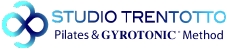 GYROTONIC and GYROTONIC EXPANSION SYSTEM are registered trademarks of Gyrotonic Sales Corp and are used with their permission